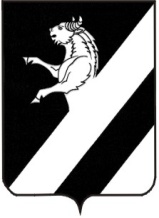 КРАСНОЯРСКИЙ  КРАЙ АЧИНСКИЙ  РАЙОНАДМИНИСТРАЦИЯ ЛАПШИХИНСКОГО СЕЛЬСОВЕТАРАСПОРЯЖЕНИЕ       10.02.2020                                                                                            №4-од-РГ  О проведении оценки эффективности муниципальной программы «Развитие и поддержка субъектов малого и среднего предпринимательства муниципального образования Лапшихинского сельсовета Ачинского района Красноярского края»  за  2019  год	В соответствии с частью 3 статьи 179 Бюджетного  кодекса Российской Федерации, статьей 23 «Положение  о бюджетном процессе в Лапшихинском сельсовете», утвержденного решением Лапшихинского сельского Совета депутатов от 11.10.2013 №1-37Р (в редакции решение  от 19.12.2014 №3-48Р;  от 11.10.2015 №3-54Р; от 19.06.2017 №1-19Р; от 22.05.2018 №2-27Р; от 27.08.2018 №1-31Р, от 23.12.2019 33-44Р),  постановлениями Администрации Лапшихинского сельсовета от 11.10.2013г. №83-ПГ «Об утверждении Порядка реализации долгосрочных и ведомственных целевых программ и Порядка проведения  критериев оценки эффективности реализации долгосрочных и ведомственных целевых программ в Лапшихинском сельсовете» и постановление  от 05.08.2013г. №67а-ПГ «Об утверждении Порядка принятия решений о разработке муниципальных программ Лапшихинского сельсовета, их формирования и реализации»:             1. Провести оценку эффективности муниципальной программы  «Развитие и поддержка субъектов малого и среднего предпринимательства муниципального образования Лапшихинского сельсовета Ачинского района Красноярского края»  за 2019 год согласно приложению 1.	2.Контроль исполнения данного распоряжения оставляю за собой.  	3.Распоряжение вступает в силу со дня подписания.Глава Лапшихинского сельсовета                                  О.А. ШмырьПергунова Ирина Васильевна 8(39151) 96-3-36                                                                                                                                                                                                                                                   Приложение 1                                                                                                                                                                                                                                   к Распоряжению Главы                                                                                                                                                                                                                            Лапшихинского сельсовета                                                                                                                                                                                                                                от 10.02.2020 №4-од-РГИнформацияоб оценке эффективности реализации (долгосрочной или ведомственной)целевой программы за отчетный  2019 финансовый годГлава Лапшихинского сельсовета                                                                                               О.А. ШмырьНаименование    
показателей    
результативности  
(целевых      
индикаторов)    Единица 
измеренияОжидаемые конечные результаты, 
предусмотренные программой всего,
в том числе по годам реализации Ожидаемые конечные результаты, 
предусмотренные программой всего,
в том числе по годам реализации Ожидаемые конечные результаты, 
предусмотренные программой всего,
в том числе по годам реализации Ожидаемые конечные результаты, 
предусмотренные программой всего,
в том числе по годам реализации Ожидаемые конечные результаты, 
предусмотренные программой всего,
в том числе по годам реализации Ожидаемые конечные результаты, 
предусмотренные программой всего,
в том числе по годам реализации Фактически достигнутые конечные 
результаты всего, в том числе по
годам реализации         Фактически достигнутые конечные 
результаты всего, в том числе по
годам реализации         Фактически достигнутые конечные 
результаты всего, в том числе по
годам реализации         Фактически достигнутые конечные 
результаты всего, в том числе по
годам реализации         Фактически достигнутые конечные 
результаты всего, в том числе по
годам реализации         Фактически достигнутые конечные 
результаты всего, в том числе по
годам реализации         Результат в %Оценка в баллахНаименование    
показателей    
результативности  
(целевых      
индикаторов)    Единица 
измерениявсего 2015год2016  год2017год2018 год2019 годвсего2015 год2016 год2017 год2018 год2019 годРезультат в %Оценка в баллахМуниципальная программа  «Развитие  и  поддержка субъектов малого и среднего предпринимательства муниципального образования Лапшихинского сельсовета»тыс. рублей0,00--0,000,000,000,00--0,000,000,00--Оценка эффективности
долгосрочной целевой
программы           Программа себя еще не зарекомендовала  Программа себя еще не зарекомендовала  Программа себя еще не зарекомендовала  Программа себя еще не зарекомендовала  Программа себя еще не зарекомендовала  Программа себя еще не зарекомендовала  Программа себя еще не зарекомендовала  Программа себя еще не зарекомендовала  Программа себя еще не зарекомендовала  Программа себя еще не зарекомендовала  Программа себя еще не зарекомендовала  Программа себя еще не зарекомендовала  Программа себя еще не зарекомендовала  Вывод об            
эффективности за    
весь период         
реализации программыНе возможно дать оценку эффективности муниципальной программы  в связи с тем, что результаты, предусмотренные программой имеют нулевые измерения.Не возможно дать оценку эффективности муниципальной программы  в связи с тем, что результаты, предусмотренные программой имеют нулевые измерения.Не возможно дать оценку эффективности муниципальной программы  в связи с тем, что результаты, предусмотренные программой имеют нулевые измерения.Не возможно дать оценку эффективности муниципальной программы  в связи с тем, что результаты, предусмотренные программой имеют нулевые измерения.Не возможно дать оценку эффективности муниципальной программы  в связи с тем, что результаты, предусмотренные программой имеют нулевые измерения.Не возможно дать оценку эффективности муниципальной программы  в связи с тем, что результаты, предусмотренные программой имеют нулевые измерения.Не возможно дать оценку эффективности муниципальной программы  в связи с тем, что результаты, предусмотренные программой имеют нулевые измерения.Не возможно дать оценку эффективности муниципальной программы  в связи с тем, что результаты, предусмотренные программой имеют нулевые измерения.Не возможно дать оценку эффективности муниципальной программы  в связи с тем, что результаты, предусмотренные программой имеют нулевые измерения.Не возможно дать оценку эффективности муниципальной программы  в связи с тем, что результаты, предусмотренные программой имеют нулевые измерения.Не возможно дать оценку эффективности муниципальной программы  в связи с тем, что результаты, предусмотренные программой имеют нулевые измерения.Не возможно дать оценку эффективности муниципальной программы  в связи с тем, что результаты, предусмотренные программой имеют нулевые измерения.Не возможно дать оценку эффективности муниципальной программы  в связи с тем, что результаты, предусмотренные программой имеют нулевые измерения.Не возможно дать оценку эффективности муниципальной программы  в связи с тем, что результаты, предусмотренные программой имеют нулевые измерения.Не возможно дать оценку эффективности муниципальной программы  в связи с тем, что результаты, предусмотренные программой имеют нулевые измерения.